Optica Esplugues, mes que ulleres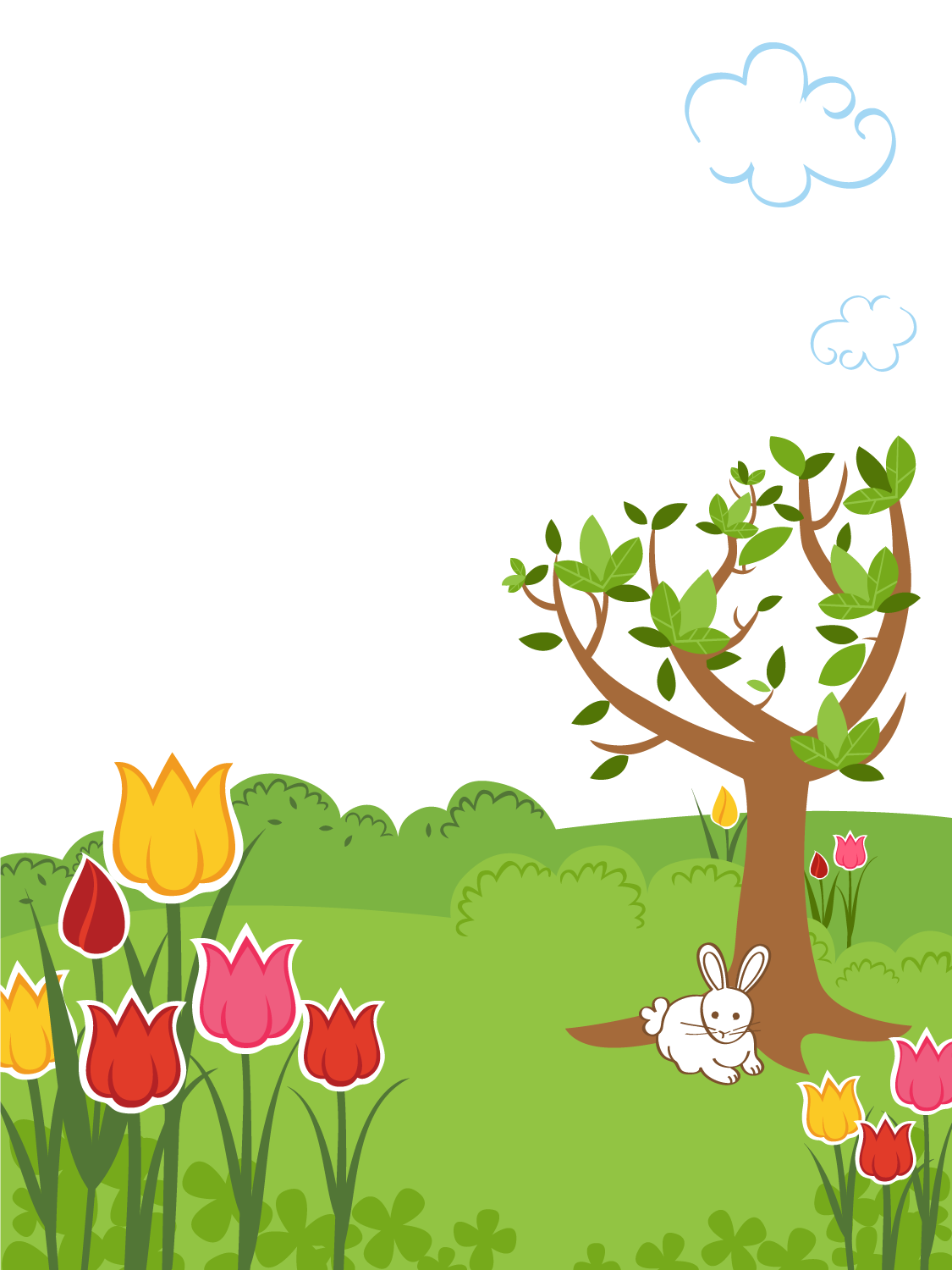 Oferta en:Ulleres de SOLUlleres de sol graduades per tant sols   49€Amb vidres progressius     189.50€Oferta OUTLET  Ulleres de sol de marca per 65€